“Give us a king!”I Samuel 8:6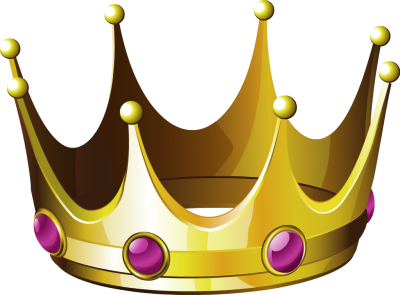 United KingdomPart 1